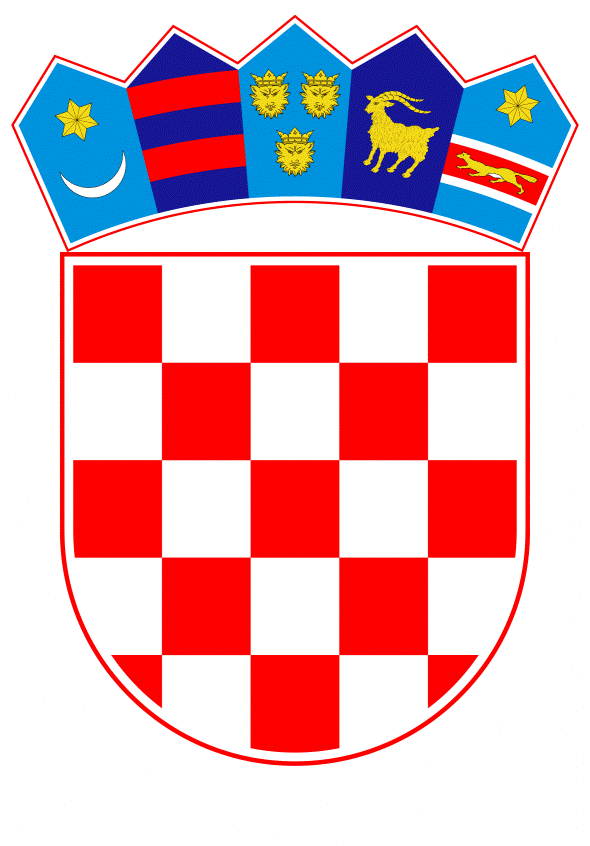 VLADA REPUBLIKE HRVATSKEZagreb, 25. ožujka 2021.______________________________________________________________________________________________________________________________________________________________________________________________________________________________											PRIJEDLOGKLASA:									 	URBROJ:	Zagreb,										PREDSJEDNIKU HRVATSKOGA SABORAPREDMET:	Zastupničko pitanje prof. dr. sc. Milana Vrkljana, u vezi s problematikom korištenja neprimjerene simbolike i znakovlja - odgovor Vlade		Zastupnik u Hrvatskome saboru, prof. dr. sc. Milan Vrkljan, postavio je, sukladno s člankom 140. Poslovnika Hrvatskoga sabora („Narodne novine“, br. 81/13., 113/16., 69/17., 29/18., 53/20., 119/20. - Odluka Ustavnog suda Republike Hrvatske i 123/20.), zastupničko pitanje u vezi s problematikom korištenja neprimjerene simbolike i znakovlja.		Na navedeno zastupničko pitanje Vlada Republike Hrvatske daje sljedeći odgovor:	Pravnim propisima Republike Hrvatske zabranjuje se javno isticanje znakova i simbola kojima se potiče na nasilje i mržnju prema drugim osobama ili kojima se remeti javni red i mir te je takvo ponašanje kažnjivo.Tako, Kazneni zakon („Narodne novine“, br. 125/11., 144/12., 56/15., 61/15. - ispravak, 101/17., 118/18. i 126/19.) propisuje u Glavi XXX. Kaznena djela protiv javnog reda, kazneno djelo javnog poticanja na nasilje i mržnju (članak 325. Kaznenog zakona). Za ovo kazneno djelo zapriječena je kazna do tri godine zatvora, a njome će se kazniti onoga tko putem tiska, radija, televizije, računalnog sustava ili mreže, na javnom skupu ili na drugi način javno potiče ili javnosti učini dostupnim letke, slike ili druge materijale kojima se poziva na nasilje ili mržnju usmjerenu prema skupini ljudi ili pripadniku skupine zbog njihove rasne, vjerske, nacionalne ili etničke pripadnosti, jezika, podrijetla, boje kože, spola, spolnog opredjeljenja, rodnog identiteta, invaliditeta ili kakvih drugih osobina.Istom kaznom kaznit će se tko javno odobrava, poriče ili znatno umanjuje kazneno djelo genocida, zločina agresije, zločina protiv čovječnosti ili ratnog zločina, usmjereno prema skupini ljudi ili pripadniku skupine zbog njihove rasne, vjerske, nacionalne ili etničke pripadnosti, podrijetla ili boje kože, na način koji je prikladan potaknuti nasilje ili mržnju protiv takve skupine ili pripadnika te skupine. Predviđeno je kažnjavanje i za organizatora ili vođu grupe od tri ili više osoba radi počinjenja navedenog kaznenog djela (kaznom od šest mjeseci do pet godina zatvora), kao i za sudionika takvog udruženja (kaznom do jedne godine zatvora), te kažnjavanje za pokušaj počinjenja ovog kaznenog djela.Kazneni zakon inkriminira i javno poticanje na terorizam (članak 99. Kaznenog zakona), za koje kazneno djelo je zapriječena kazna zatvora od jedne do deset godina. Za ovo kazneno djelo kaznit će se tko javno iznese ili pronese zamisli kojima se izravno ili neizravno potiče na počinjenje kaznenog djela terorizma, financiranja terorizma, otmice, uništenja ili oštećenja javnih naprava, zlouporabe radioaktivnih tvari, napada na zrakoplov, brod ili nepokretnu platformu, ugrožavanja prometa opasnom radnjom ili sredstvom, ubojstva osobe pod međunarodnom zaštitom, otmice osobe pod međunarodnom zaštitom, napada na osobu pod međunarodnom zaštitom i prijetnje osobi pod međunarodnom zaštitom.Također, odredbom članka 5. Zakona o prekršajima protiv javnog reda i mira („Narodne novine“, br. 5/90., 30/90. - ispravak, 47/90. i 29/94.) propisano je kažnjavanje za svakoga tko na javnom mjestu izvođenjem, reproduciranjem pjesama, skladbi i tekstova ili nošenjem ili isticanjem simbola, tekstova, slika i crteža remeti javni red i mir.Sukladno navedenom, potrebno je istaknuti kako kažnjivost isticanja pojedinih znakova i simbola ne proizlazi iz samog sadržaja znakova i simbola nego je korištenje znakova i simbola potrebno zasebno promatrati u učinku takvog korištenja na pravni poredak Republike Hrvatske. Također, svako objavljivanje takvih simbola i znakova se promatra kao zaseban događaj u kontekstu ostvarenja obilježja kažnjivog djela.Vlada Republike Hrvatske u okviru svoga djelokruga utvrđenog Ustavom Republike Hrvatske i zakonom poduzima sve odgovarajuće mjere protiv svakog širenja i jačanja radikalizacije u društvu koja dovodi do nasilnog ekstremizma i/ili terorizma te predstavlja ozbiljnu prijetnju sigurnosti države, ostvarivanju temeljnih ljudskih prava i sloboda građana te vladavini prava pa tako i one mjere koje se odnose na prevenciju i suzbijanje pojava ekstremističkog i terorističkog djelovanja bilo kojeg predznaka.Prateći događaje koji ukazuju na pojave radikalizacije, Vlada Republike Hrvatske je Zaključkom od 22. listopada 2020. utvrdila potrebu sustavnog i učinkovitog pristupa sprječavanju radikalizacije temeljenom na usklađenom i koordiniranom djelovanju svih nadležnih tijela.Stoga ni u kojem slučaju ne može biti govora o tome da se u Republici Hrvatskoj narušava hrvatska državnost i teritorijalni integritet, po bilo kojoj osnovi.Zaključno se ističe kako državna tijela u Republici Hrvatskoj u okviru svoga djelokruga obavljaju sve potrebne poslove koji se odnose na zaštitu Ustavom i zakonom utvrđenih vrijednosti.		Eventualno potrebna dodatna obrazloženja u vezi s pitanjem zastupnika dat će potpredsjednik Vlade Republike Hrvatske i ministar unutarnjih poslova dr. sc. Davor Božinović.PREDSJEDNIKmr. sc. Andrej PlenkovićPredlagatelj:Ministarstvo unutarnjih poslovaPredmet:Verifikacija odgovora na zastupničko pitanje prof. dr. sc. Milana Vrkljana, u vezi s problematikom korištenja neprimjerene simbolike i znakovlja